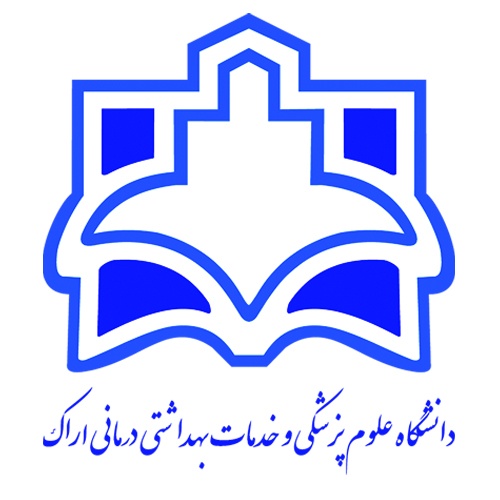 هدف کلی دوره:منابع درس:هدف کلی در واقع نشان‌دهنده هدف اصلی آن جلسه تدریس خواهد بود که اصولاً یک هدف کلی نگارش شده و سپس به چند هدف ویژه رفتاری تقسیم می‌شود.اهداف ویژه رفتاری دارای فعل رفتاری، معیار، محتوا و شرایط بوده و در حیطه‌های شناختی، عاطفی و روان حرکتی طراحی می‌شود. این اهداف در تعیین متد و وسایل آموزشی موثر می‌باشند.ارزشیابی بر اساس اهداف میتوانند به صورت آزمون ورودی (آگاهی از سطح آمادگی دانشجویان) ، مرحلهای یا تکوینی (در فرایند تدریس با هدف شناسایی قوت و ضعف دانشجویان) و آزمون پایانی یا تراکمی (پایان یک دوره یا مقطع آموزشی با هدف قضاوت در مورد تسلط دانشجویان) برگزار گردد.عنوانواحد درسیبهطوركامل: فرآیندها و عملیات در مهندسی بهداشت محیط11نام دانشکده: بهداشت6نامونامخانوادگيمدرس: رضا درویشی چشمه سلطانی1تعداد واحد: 212رشته تحصیلی فراگیران: مهندسی بهداشت محیط7آخرین مدرک تحصیلی:Ph.D2تعداد جلسه: 1713مقطع: کارشناسی8رشته تحصیلی: مهندسی بهداشت محیط3عنوان درس پیش نیاز:شيميمحيط،ميكروبيولوژيمحيط14نیمسال تحصیلی: نیمسال اول 1402-14019مرتبه علمی: دانشیار4تاریخ ارائه:  مهرماه 140115تعدادفراگیران: 20 نفر10گروه آموزشی: مهندسی بهداشت محیط5شماره جلسهاهداف جزئیاهداف ويژه رفتاريارزیابی آغازینروش تدریس وسایل آموزشیشيوه ارزشيابيشيوه ارزشيابيشماره جلسهاهداف جزئیاهداف ويژه رفتاريارزیابی آغازینروش تدریس وسایل آموزشیتکوینی و پایانیدرصد1در این جلسه دانشجو باید با تعاریف مرتبط با فرآیندها و عملیات در مهندسی بهداشت محیط آشنا شود. در پایان این جلسه دانشجو باید:1- تعریف صحیحی از فرآیندها و عملیات در مهندسی بهداشت محیط و وجه اختلاف آنها ارائه دهد.2- واحدهای فرآیندی و عملیاتی در مهندسی بهداشت محیط را نام ببرد.3- طبقه بندی های متفاوت واکنش های شیمیایی را ارائه دهد و انواع مختلف واکنش ها را فرا گیرد.4- توالی واکنش های هتروژن را بیان نماید و با واکنش های هموژن مقایسه نماید.پیش آزمون به شکل پرسش کلاسی - سخنرانی - اسلاید-  بحث کلاسی و مشارکت دانشجو در مباحث- تابلو وایت بورد- ویدئو پروژکتور-  فیلم آموزشی مرتبط- پرسش، کوییز و میان ترم-امتحان پایان ترم25 درصد75 درصد2در این جلسه دانشجو باید با مفهوم سینتیک واکنش ها آشنا شود. درپایاناینجلسهدانشجوباید:1- مفهوم نرخ واکنش های هتروژن و هموژن را فرا گیرد و به طور کامل بیان نماید.2-  انواع سینتیک واکنش ها را فرا گیرد و مفهوم هر سینتیک را با درک صحیح رابطه هریک بیاموزد.  3- با استفاده از داده های موجود، تبعیت از انواع سینتیک های واکنش را با توجه به الگوی نمودار حاصله تعیین نماید و به خوبی تفسیر نماید.4- رابطه وانت-هوف آرنیوس را جهت بررسی تأثیر دما بر روی نرخ واکنش بیاموزد.5- مفهوم موازنه جرم را جهت نشان دادن تغییرات در یک راکتور فرا گیرد.6- مفهوم موازنه جرم را با حل مثال کاربردی فرا گرفته و به طور کامل شرح دهد.  پیش آزمون به شکل پرسش کلاسی - سخنرانی - اسلاید- بحث کلاسی و مشارکت دانشجو در مباحث- تابلو وایت بورد- ویدئو پروژکتور-  فیلم آموزشی مرتبط- پرسش، کوییز و میان ترم-امتحان پایان ترم25 درصد75 درصد3در این جلسه دانشجو باید با مفهوم جریان در راکتورهای تصفیه آب و فاضلاب آشنا شود. درپایاناینجلسهدانشجوباید:1- تعریف دقیقی از انواع جریان در راکتورهای تصفیه آب و فاضلاب ارائه دهد.2-  انواع تقسیم بندی راکتورها را بداند.3-  مشخصات انواع راکتورها را به طور کامل بیان نماید و فرا گیرد.4-  مقایسه منطقی از انواع راکتورها ارائه دهد و مفهوم موازنه جرم را جهت هریک از راکتورها تعریف و تحلیل نماید.پیش آزمون به شکل پرسش کلاسی - سخنرانی - اسلاید- بحث کلاسی و مشارکت دانشجو در مباحث- تابلو وایت بورد- ویدئو پروژکتور-  فیلم آموزشی مرتبط- پرسش، کوییز و میان ترم-امتحان پایان ترم25 درصد75 درصد4در این جلسه دانشجو باید با محاسبات مرتبط با انواع رژیم جریان در راکتورهای تصفیه آب و فاضلاب  آشنا شود. درپایاناینجلسهدانشجوباید:1-رابطه محاسبه زمان ماند و ثابت نرخ واکنش را جهت هریک از رژیم های جریان موجود در راکتورها فرا گیرد.2- نحوه محاسبه زمان ماند جهت راکتورهای جریان ناپیوسته را با توجه به سینتیک واکنش بیاموزد.  3- نحوه محاسبه زمان ماند جهت راکتورهای جریان پیستونی ایده آل و با پراکنش را با توجه به سینتیک واکنش فراگیرد.  4- نحوه محاسبه زمان ماند جهت راکتورهای اختلاط کامل را با توجه به سینتیک واکنش بیاموزد.  پیش آزمون به شکل پرسش کلاسی - سخنرانی - اسلاید- بحث کلاسی و مشارکت دانشجو در مباحث- تابلو وایت بورد- ویدئو پروژکتور-  فیلم آموزشی مرتبط- پرسش، کوییز و میان ترم-امتحان پایان ترم25 درصد75 درصد5در این جلسه دانشجو باید با مکانیسم عملکرد انواع راکتورهای دخیل در تصفیه آب و فاضلاب آشنا شود. درپایاناینجلسهدانشجوباید:1- راهکارهای منطقی جهت انتخاب نرخ واکنش را بیاموزد.2- مقایسه منطقی از راکتورهای جریان پیوسته و ناپیوسته ارائه دهد.3-  عملکرد راکتورهای حاوی بستر متحرک و بستر ثابت را فرا گیرد.4- کاربرد هریک از راکتورهای مورد مطالعه را در تصفیه آب و فاضلاب بیاموزد.5- فاکتورهای مؤثر در انتخاب راکتورهای تصفیه آب و فاضلاب را بداند و تحلیل نماید.پیش آزمون به شکل پرسش کلاسی - سخنرانی - اسلاید- بحث کلاسی و مشارکت دانشجو در مباحث- تابلو وایت بورد- ویدئو پروژکتور-  فیلم آموزشی مرتبط- پرسش، کوییز و میان ترم-امتحان پایان ترم25 درصد75 درصد6در این جلسه دانشجو باید مفهوم جداسازی و فرآیندهای مبتنی بر جداسازی در تصفیه آب و فاضلاب آشنا شود. درپایاناینجلسهدانشجوباید:1-  الگوهای مختلف ته نشینی را به طور کامل بیاموزد و تحلیل نماید.2- محاسبه زمان ماند و سرعت ته نشینی جهت هریک از الگوهای ته نشینی را فرا گیرد.3-  مکانیسم عملکرد راکتورهای ته نشینی با کارایی بالا را بداند و به طور کامل شرح دهد.4-  مفهوم و کاربرد شناورسازی در تصفیه آب و فاضلاب را بداند و به طور کامل شرح دهد.5- انواع فرآیند شناورسازی را فرا گیرد و کاربردهای هریک را به طور کامل بیاموزد.  پیش آزمون به شکل پرسش کلاسی - سخنرانی - اسلاید-  بحث کلاسی و مشارکت دانشجو در مباحث- تابلو وایت بورد- ویدئو پروژکتور-  فیلم آموزشی مرتبط- پرسش، کوییز و میان ترم-امتحان پایان ترم25 درصد75 درصد7در این جلسه دانشجو باید با مفهوم انعقاد در تصفیه آب آشنا شود. درپایاناینجلسهدانشجوباید:1- انواع سیستم های کلوئیدی را بیان نماید و به تفصیل شرح دهد.2-  تعریف صحیح و جامعی از فرآیند انعقاد ارائه دهد.3-  مکانیسم های موجود جهت انعقاد ذرات کلوئیدی را نام برده و به طور کامل شرح دهد.4-  مفهوم پتانسیل زتا را بداند و در ارتباط با ذره کلوئیدی تعریف و تحلیل نماید. پیش آزمون به شکل پرسش کلاسی - سخنرانی - اسلاید- بحث کلاسی و مشارکت دانشجو در مباحث- تابلو وایت بورد- ویدئو پروژکتور-  فیلم آموزشی مرتبط- پرسش، کوییز و میان ترم-امتحان پایان ترم25 درصد75 درصد8در این جلسه دانشجو باید با مفهوم انعقاد در تصفیه آب آشنا شود. درپایاناینجلسهدانشجوباید:1- عوامل مؤثر بر انعقاد بهينه در يك نمونه آب يا فاضلاب را شناسايي نموده و با آزمايش جارتست شرايط انعقاد بهينه را مشخص كند.2- اصول فرآیندهای انعقاد و لخته سازی جهت تصفیه آب را به طور کامل فرا گیرد.3-  پارامترهای مهم تأثیر گذار در فرآیند انعقاد را نام ببرد و به طور کامل شرح دهد.4- روابط موجود جهت فرآیند انعقاد را بیاموزد و به طور کامل شرح دهد.پیش آزمون به شکل پرسش کلاسی - سخنرانی - اسلاید- بحث کلاسی و مشارکت دانشجو در مباحث- تابلو وایت بورد- ویدئو پروژکتور-  فیلم آموزشی مرتبط- پرسش، کوییز و میان ترم-امتحان پایان ترم25 درصد75 درصد9در این جلسه دانشجو باید با مفهوم فرآیند جذب سطحی در تصفیه آب و فاضلاب آشنا شود. درپایاناینجلسهدانشجوباید:1-  انواع فرآیند جذب را نام ببرد وتعریف درستی از فرآیند جذب سطحی ارائه دهد.2- روابط بین کشش سطحی و جذب را بیاموزد و به طور کامل شرح دهد.3- مکانیسم های مختلف فرآیند جذب سطحی در تصفیه آب و فاضلاب را فراگیرد.4- انواع جاذب های موجود جهت جذب سطحی را نام ببرد و کاربردهای هریک را به طور کامل بیاموزد.5- عوامل و پارامترهای مؤثر بر فرآیند جذب سطحی را نام ببرد و به طور کامل شرح دهد.پیش آزمون به شکل پرسش کلاسی - سخنرانی - اسلاید-  بحث کلاسی و مشارکت دانشجو در مباحث- تابلو وایت بورد- ویدئو پروژکتور-  فیلم آموزشی مرتبط- پرسش، کوییز و میان ترم-امتحان پایان ترم25 درصد75 درصد10در این جلسه دانشجو باید با مفهوم فرآیند جذب سطحی در تصفیه آب و فاضلاب آشنا شود.درپایاناینجلسهدانشجوباید:1- کاربردهای فرآیند جذب سطحی جهت تصفیه آب و فاضلاب را بداند.2- معادلات سینتیکی مختلف جذب سطحی و توصیف هریک را به طور کامل فرا گیرد و شرح دهد.3- معادلات ایزوترم جذب سطحی را بیاموزد و چگونگی کاربرد هریک و تفسیر آنها را به طور کامل شرح دهد.4- مفهوم ترمودینامیک جذب را فرا گیرد و تحلیل نتایج حاصل از تطبیق معادلات موجود را بیاموزد.5- روش های مختلف احیاء جاذب مصرفی را بیاموزد. پیش آزمون به شکل پرسش کلاسی - سخنرانی - اسلاید-  بحث کلاسی و مشارکت دانشجو در مباحث- تابلو وایت بورد- ویدئو پروژکتور-  فیلم آموزشی مرتبط- پرسش، کوییز و میان ترم-امتحان پایان ترم25 درصد75 درصد11در این جلسه دانشجو باید با فرآیند تبادل یون جهت تصفیه آب و پساب آشنا شود. درپایاناینجلسهدانشجوباید:1- تعریف جامعی از فرآیند تبادل یون ارائه دهد.2- کاربردهای فرآیند تبادل یون در تصفیه آب و فاضلاب را فرا گیرد و به طور کامل شرح دهد.3- انواع رزینهای تبادل یون و مزایا و معایب هریک را به طور کامل بیاموزد.4- مکانیسم تبادل یون در رزینهای سنتتیک را فرا گیرد و به طور کامل شرح دهد.5- تقسیم بندی رزینهای سنتتیک را بر اساس گروههای عملکردی بیاموزد و هریک از تقسیم بندی ها را به طور کامل توضیح دهد.پیش آزمون به شکل پرسش کلاسی - سخنرانی - اسلاید-  بحث کلاسی و مشارکت دانشجو در مباحث- تابلو وایت بورد- ویدئو پروژکتور-  فیلم آموزشی مرتبط- پرسش، کوییز و میان ترم-امتحان پایان ترم25 درصد75 درصد12در این جلسه دانشجو باید با فرآیند تبادل یون جهت تصفیه آب و پساب آشنا شود.درپایاناینجلسهدانشجوباید:1- مشخصه های یک بستر تبادل یون را بداند و توضیح دهد.2- مفهوم انتخاب گری رزین تبادل یون را بداند و مسائل مرتبط با انتخاب گری رزین های تبادل یون را به طور کامل درک و حل نماید.3- انواع سیستم های تبادل یون حاوی بستر را بیاموزد و هر یک را به طور کامل شرح دهد.4- مراحل احیاء ستون تبادل یون را فرا گیرد و به طور کامل توضیح دهد.    پیش آزمون به شکل پرسش کلاسی - سخنرانی - اسلاید-  بحث کلاسی و مشارکت دانشجو در مباحث- تابلو وایت بورد- ویدئو پروژکتور-  فیلم آموزشی مرتبط- پرسش، کوییز و میان ترم-امتحان پایان ترم25 درصد75 درصد13در این جلسه دانشجو باید با مفهوم جداسازی غشایی جهت حذف آلاینده ها از آب و فاضلاب  آشنا شود. درپایاناینجلسهدانشجوباید:1- فرآیندهای غشایی را نام برده و شرح دهد.2- فرآیند های میکروفیلتراسیون و الترافیلتراسیون را بیاموزد و به طور کامل شرح دهد.2- مکانیسم فرآیند اسمز معکوس جهت جداسازی آلاینده های محیط های آبی را کامل توضیح دهد.3- مکانیسم فرآیند الکترودیالیز جهت جداسازی آلاینده های آب و فاضلاب را بداند و به طور کامل توضیح دهد.4- پارامترهای مهم و تأثیر گذار بر کارایی فرآیندهای غشایی را بداند و تأثیر هریک را به طور کامل شرح دهد.  پیش آزمون به شکل پرسش کلاسی - سخنرانی - اسلاید-  بحث کلاسی و مشارکت دانشجو در مباحث- تابلو وایت بورد- ویدئو پروژکتور-  فیلم آموزشی مرتبط- پرسش، کوییز و میان ترم-امتحان پایان ترم25 درصد75 درصد14در این جلسه دانشجو باید با مفهوم فرآیند های اکسیداسیون شیمیایی جهت تصفیه آب و فاضلاب آشنا شود. درپایاناینجلسهدانشجوباید:1- مفهوم، اصول و مبانی فرآیندهای اکسیداسیون و احیاء را بداند و تعریف جامعی از هریک ارائه دهد.2- انواع فرآیندهای اکسیداسیون شیمیایی را نام ببرد و توضیح دهد.3- کاربرد هریک از فرآیندهای اکسیداسیون شیمیایی در تصفیه آب و فاضلاب را فرا گیرد.4- عوامل مؤثر بر فرآیندهای اکسیداسیون شیمیایی را بیاموزد و به طور کامل شرح دهد.5- تعریفی از فرآیند اکسیداسیون پیشرفته ارائه دهد و انواع آن را نام ببرد. پیش آزمون به شکل پرسش کلاسی - سخنرانی - اسلاید-  بحث کلاسی و مشارکت دانشجو در مباحث- تابلو وایت بورد- ویدئو پروژکتور-  فیلم آموزشی مرتبط- پرسش، کوییز و میان ترم-امتحان پایان ترم25 درصد75 درصد15در این جلسه دانشجو باید با انواع فرآیندهای تصفیه بیولوژیک فاضلاب  آشنا شود. درپایاناینجلسهدانشجوباید:1- مکانیسم کلی فرآیند بیولوژیک جهت تصفیه فاضلاب را درک نموده و به طور کامل شرح دهد.2- اصول و مبانی فرآیندهای رشد معلق و چسبیده را یاد گرفته و به طور کامل شرح دهد.3- انواع فرآیندهای بیولوژیک جهت تصفیه فاضلاب را نام برده و شرح دهد. پیش آزمون به شکل پرسش کلاسی - سخنرانی - اسلاید-  بحث کلاسی و مشارکت دانشجو در مباحث- تابلو وایت بورد- ویدئو پروژکتور-  فیلم آموزشی مرتبط- پرسش، کوییز و میان ترم-امتحان پایان ترم25 درصد75 درصد16در این جلسه دانشجو باید با مفهوم حذف ازت و فسفر از فاضلاب آشنا شود. درپایاناینجلسهدانشجوباید:1-مکانیسم نیتریفیکاسیون و دنیتریفیکاسیون بیولوژیک را توصیف نماید و به طور کامل شرح دهد.2- تأثیر پارامترهای محیطی بر فرآیندهای نیتریفیکاسیون و دنیتریفیکاسیون را فرا گیرد و توضیح دهد.3- مکانیسم حذف بیولوژیک فسفر را فرا گرفته و تأثیر پارامترهای مختلف محیطی را بر فرآیند حذف فسفر بداند.4- فرآیندهای مختلف مورد استفاده جهت حذف بیولوژیک ازت و فسفر را نام برده و توضیح دهد.  پیش آزمون به شکل پرسش کلاسی - سخنرانی - اسلاید-  بحث کلاسی و مشارکت دانشجو در مباحث- تابلو وایت بورد- ویدئو پروژکتور-  فیلم آموزشی مرتبط- پرسش، کوییز و میان ترم-امتحان پایان ترم25 درصد75 درصد17رفع اشکالرفع اشکالرفع اشکالرفع اشکالرفع اشکالرفع اشکالرفع اشکالردیفعنوان1Unit Operation and Process in Environmental Engineering/Tom D. Reynolds, Paul Richards2Process Chemistry for Water and Wastewater Treatment/Larry. D. Benefild